1009998979695949392918182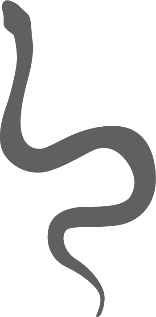 8384858687888990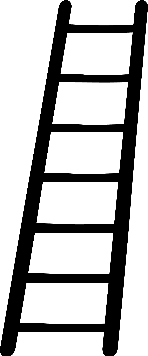 807978777675747372716162636465666768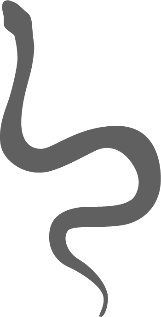 6970605958575655545352514142434445464748495040393837363534333231212223242526272829302019181716151413121112345678910